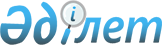 "Жылыту маусымын іркіліссіз өткізу үшін энергия өндіруші ұйымдарға отын сатып алуға субсидия беру қағидаларын бекіту туралы" Қазақстан Республикасы Энергетика министрінің 2017 жылғы 13 қыркүйектегі № 309 бұйрығына өзгеріс енгізу туралыҚазақстан Республикасы Энергетика министрінің 2022 жылғы 1 желтоқсандағы № 395 бұйрығы. Қазақстан Республикасының Әділет министрлігінде 2022 жылғы 5 желтоқсанда № 30952 болып тіркелді
      БҰЙЫРАМЫН:
      1. "Жылыту маусымын іркіліссіз өткізу үшін энергия өндіруші ұйымдарға отын сатып алуға субсидия беру қағидаларын бекіту туралы" Қазақстан Республикасы Энергетика министрінің 2017 жылғы 13 қыркүйектегі № 309 бұйрығына (Нормативтік құқықтық актілерді мемлекеттік тіркеу тізілімінде № 15903 болып тіркелген) мынадай өзгеріс енгізілсін:
      көрсетілген бұйрықпен бекітілген Жылыту маусымын іркіліссіз өткізу үшін энергия өндіруші ұйымдарға отын сатып алуға субсидия беру қағидаларында:
      10-тармақ жаңа редакцияда жазылсын:
      "10. Субсидиялар энергия өндіруші ұйымдар өтінім берген отын түрі мен көлемі бойынша деректерді негізге ала отырып, мынадай формула бойынша есептеледі: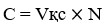 
      мұндағы:
      C – бөлінетін субсидияның сомасы (теңге);
      Vқс – қажетті субсидия көлемі (теңге);
      N – өткен күнтізбелік жыл үшін дебиторлық берешекті жинау тиімділігінің коэффициенті (%).
      Қажетті субсидия көлемі (Vқс) мынадай формула бойынша есептеледі: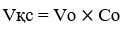 
      мұндағы:
      Vо – отын көлемі (тонна немесе м3);
      Со – есептік жылға отын құны (теңге).
      Өткен күнтізбелік жыл үшін дебиторлық берешекті жинау тиімділігінің коэффициенті (N) мынадай формула бойынша есептеледі: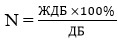 
      мұндағы:
      ЖДБ – өткен күнтізбелік жыл үшін жиналған дебиторлық берешек сомасы (теңге);
      ДБ – өткен күнтізбелік жылдағы дебиторлық берешектің жалпы көлемі (теңге).".
      2. Қазақстан Республикасы Энергетика министрлігінің Электр энергетикасын дамыту департаменті Қазақстан Республикасының заңнамасында белгіленген тәртіппен:
      1) осы бұйрықты Қазақстан Республикасының Әділет министрлігінде мемлекеттік тіркеуді;
      2) осы бұйрықты Қазақстан Республикасы Энергетика министрлігінің интернет-ресурсында орналастыруды;
      3) осы бұйрық Қазақстан Республикасының Әділет министрлігінде мемлекеттік тіркелгеннен кейін он жұмыс күні ішінде Қазақстан Республикасы Энергетика министрлігінің Заң қызметі департаментіне осы тармақтың 1) және 2) тармақшаларында көзделген іс-шаралардың орындалғаны туралы мәліметтерді ұсынуды қамтамасыз етсін.
      3. Осы бұйрықтың орындалуын бақылау жетекшілік ететін Қазақстан Республикасының энергетика вице-министріне жүктелсін. 
      4. Осы бұйрық алғашқы ресми жарияланған күнінен кейін күнтізбелік он күн өткен соң қолданысқа енгізіледі.
      "КЕЛІСІЛДІ"Қазақстан РеспубликасыныңБәсекелестікті қорғау және дамыту агенттігі
      "КЕЛІСІЛДІ"Қазақстан РеспубликасыныңҚаржы министрлігі
      "КЕЛІСІЛДІ"Қазақстан РеспубликасыныңҰлттық экономика министрлігі
					© 2012. Қазақстан Республикасы Әділет министрлігінің «Қазақстан Республикасының Заңнама және құқықтық ақпарат институты» ШЖҚ РМК
				
      Қазақстан РеспубликасыЭнергетика министрі

Б. Акчулаков
